nalogaReši križanko! V križanki je 8 pojmov, ki se nanašajo na temo Kovine. Vsaka pravilno zapisana beseda ti prinese eno točko. Križanka pa ima tudi rešitev (dve besedi)-vredna je eno točko.                                                                                                                         9 / ____1. Polizdelek -slika 1.2. Površinska zaščita -gre za potapljanje kovinskega izdelka v umetno snov.3. Način spajanja – pri tem uporabimo kovice, kladivo in nakovalo ali posebne klešče.4. Površinska zaščita – nanaša se podobno kot barva, le da morajo izdelke žgati še pri visoki     temperaturi.5. Težka kovina – uporablja se za zaščito pločevink.6. Lahka kovina – uporablja se za npr. implantate.7. Način spajanja – slika 2.8. Polizdelek – podoben cevi, le da je poln.REŠITEV:   _ _ _ _ _   _ _ _ _ _ _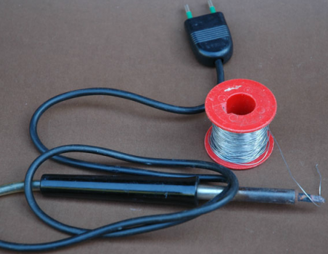 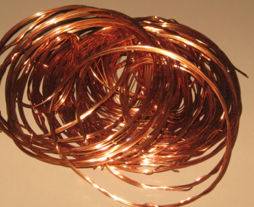 2. nalogaNa slikah so različna orodja, stroji in pripomočki za obdelavo kovin. Posamezno sliko si dobro oglej in v okvirček pod njo vpiši ime.                                                                                         6 / ___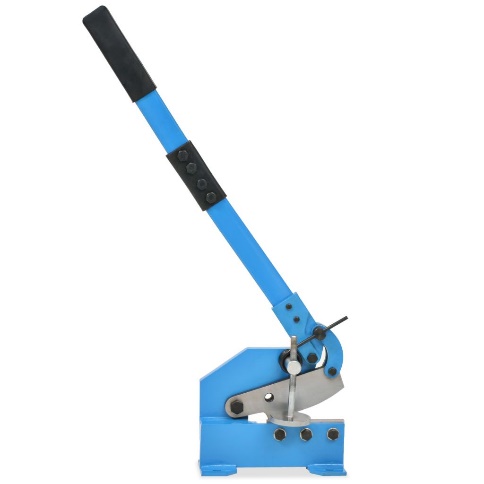 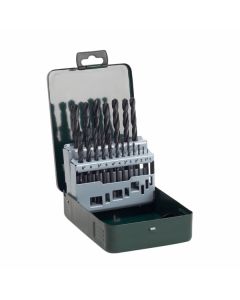 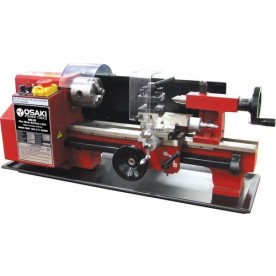 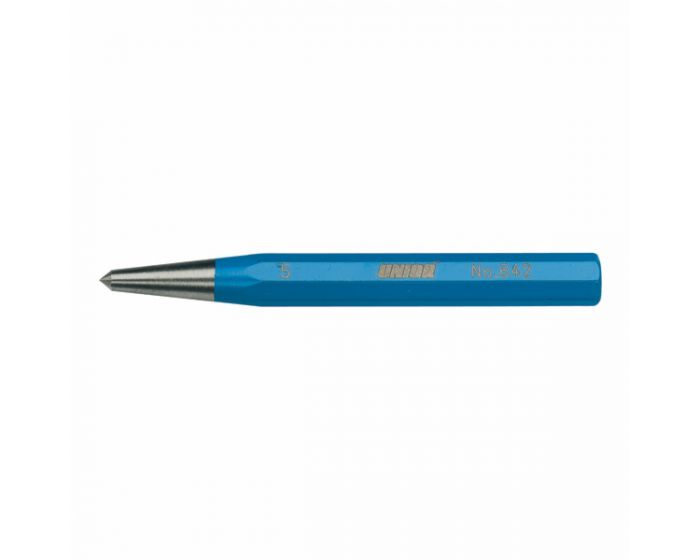 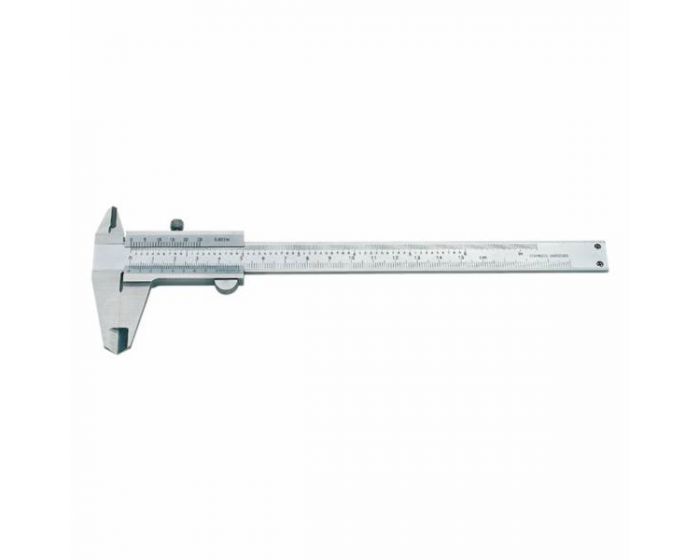 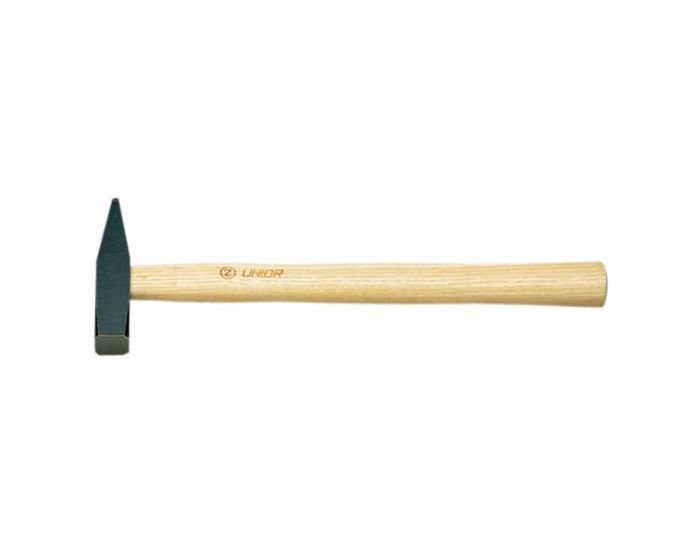 3. nalogaDopolni!                                                                                                                                      6 / ____                                                                           Lastnosti kovin razdelimo na: ______________________ , ____________________ ,____________________ in _______________________ . V katero skupino sodi:- žilavost    ______________________- kovnost  ______________________- barva   ____________________- reaktivnost  ____________________Poišči »vsiljivca« in pojasni odločitev. En primer je naveden.ŽICA, LIVAR, PALICA               - vsiljivec je beseda livar, ker gre za poklic; žica in palica pa sta                                                     polizdelka iz kovineNIKELJ, ŽIVO SREBRO, MAGNEZIJ                 -KOVNOST, LESK, VARIVOST              -ELEKTRIČNI BRUSILNIK, KLEŠČE, SPAJKALNIK              -LEPLJENJE, KOVIČENJE, VIJAČENJE                -4. nalogaPredstavljaj si, da si strugar/strugarka . Na spletu najdi podatke (posnetke), ki govorijo o tem poklicu. Predstavi ta poklic na kratko in čim bolj zanimivo. Lahko ga opišeš kot delovni dan strugarja/strugarke.                                                                                                                3 / ___                                                                                                                                                                                                                                                   5. nalogaIzdelal-a si izdelek iz odpadnih gradiv, ki ga je potrebno ustrezno zaščititi. Kateri način zaščite  predlagaš  in zakaj?                                                                                                                                                          2 / ___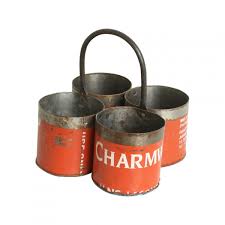 6. nalogaNa sliki je izdelek iz kovine. Izmed naštetih obdelovalnih postopkov podčrtaj tiste, ki bi jih pri izdelavi uporabili.  Če zapišeš še pravilni vrstni red postopkov, lahko dobiš še dve točki.                                                                                                                                                        3 / ___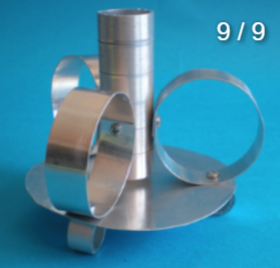                                                                                                                                                         2 / ___piljenje,  striženje s škarjami  za pločevino,  načrt, zarisovanje na kovino, lepljenje,  vijačenje ,                                     vrtanje, ideja, skiciranje, spajkanje, žaganje, krivljenje                                     12345678